Группа компаний ООО «МТК» совместное Российско-Китайское предприятие, занимающаяся поставкой спецтехники (бульдозеры, погрузчики, самосвалы, автокраны и др.), а так же запасных частей к ней, производства КНР. 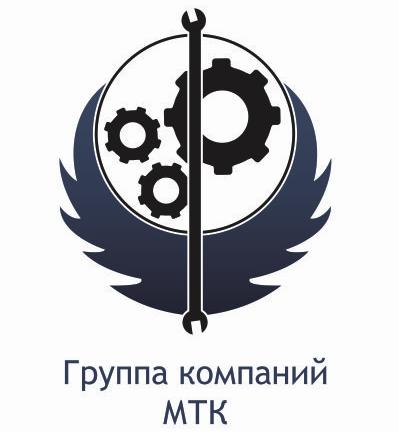           Автогрейдер XCMG GR 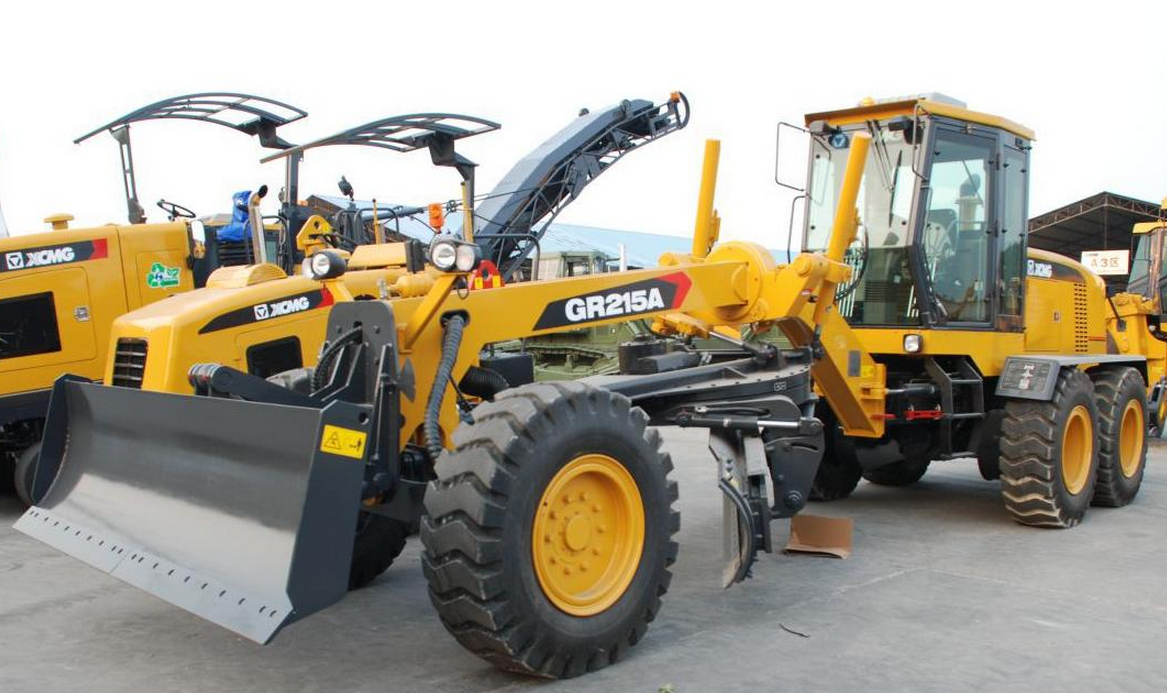 150000$С уважением, Группа компаний ООО "МТК"Москва-Благовещенск88002224079							84951504279					                                                         			
сайт:  mtk-rus.ruзаводXu gong XCMG, КитаймодельGR 215AМодель двигателяQSB6.7 / 6CTA8.3Мощность двигателя208/218 (л.с.)Стандарт качестваЕвро 3Снаряженная масса17000 (кг)Высота ножа  610 (мм.)Длина ножа4270 (мм.)Скорость вперёд5-8-11-19-23-38 (км/ч)Скорость назад5-11-23 (км/ч)Max сила тяги115.3 (кН)Длина9422 (мм.)Высота2600 (мм.)Ширина3430 (мм.)